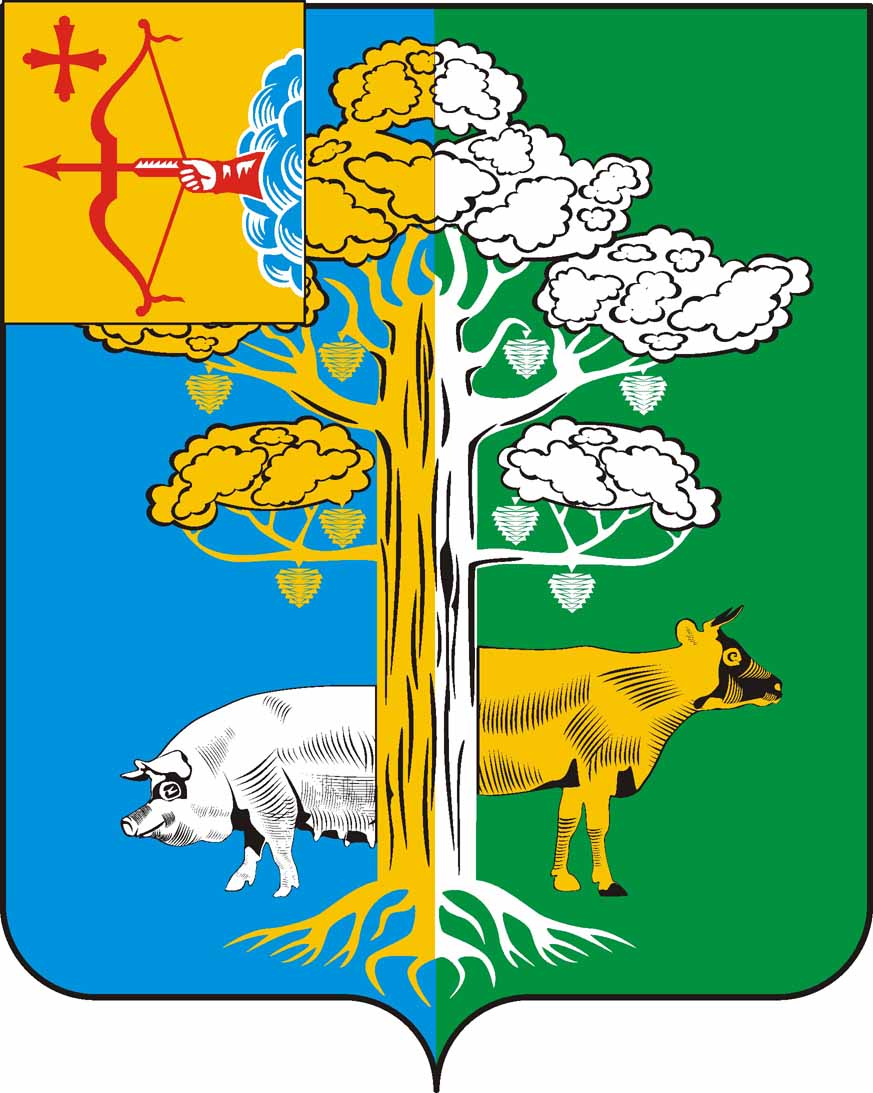 ПОЛОМСКАЯ СЕЛЬСКАЯ ДУМАКИРОВО-ЧЕПЕЦКОГО РАЙОНА КИРОВСКОЙ ОБЛАСТИ ПЯТОГО СОЗЫВАРЕШЕНИЕОб утверждении Перечня индикаторов риска нарушения обязательных требований по муниципальному контролю в сфере благоустройства на территории Поломского сельского поселенияКирово-Чепецкого района Кировской областиВ соответствии с Федеральным законом от 31 июля 2020 г. № 248-ФЗ «О государственном контроле (надзоре) и муниципальном контроле в Российской Федерации», Уставом муниципального образования Поломское сельское поселение, Поломская сельская Дума РЕШИЛА:1. Утвердить прилагаемый Перечень индикаторов риска нарушения обязательных требований по муниципальному контролю в сфере благоустройства на территории Поломского сельского поселения.2. Опубликовать настоящее решение в информационном бюллетене и разместить на официальном сайте органов местного самоуправления Поломского сельского поселения Кирово-Чепецкого района Кировской области.Председатель Поломской сельской Думы                               Т.И. КононоваГлава Поломского сельского поселения          Е.В. ПантюхинаПриложение 
УТВЕРЖДЕНЫрешением Поломской сельской Думы
                                 Кирово-Чепецкого района Кировской области
 от    27.03.2024     №  19/58Перечень индикаторовриска нарушения обязательных требований по муниципальному контролю в сфере благоустройств на территории Поломского сельского поселенияКирово-Чепецкого района Кировской областиНаличие одного и более законного предписания контрольного органа об устранении выявленных правонарушений, связанных с нарушением обязательных требований, подлежащих исполнению (соблюдению) контролируемыми лицами при  осуществлении деятельности в сфере благоустройства в течение отчетного года.Наличие одного и более факта поступления сведений в контрольный орган от органов государственной власти, органов местного самоуправления, юридических лиц, общественных объединений, граждан, из средств массовой информации о действиях (бездействии), которые могут свидетельствовать о наличии нарушения обязательных требований и риска причинения вреда (ущерба) охраняемым законом ценностям в течение отчетного года. Наличие одного и более факта выявления контролирующим органом признаков нарушения Правил благоустройства на территории Поломского сельского поселения Кирово-Чепецкого района кировской области в течение отчетного года. Наличие одного и более факта выявления контролирующим органом признаков нарушений обязательных требований к обеспечению доступности для инвалидов объектов социальной, инженерной и транспортной инфраструктур и предоставляемых услуг, установленных федеральными законами и иными нормативными правовыми актами Российской Федерации, законами и иными нормативными правовыми актами субъектов Российской Федерации, изданных в целях обеспечения доступности для инвалидов,                            в течение отчетного года.27.03.2024№19/58с. Поломс. Полом